ПРОЕКТСрок проведения независимой правовой экспертизы 3 дня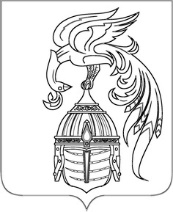 ИВАНОВСКАЯ ОБЛАСТЬАДМИНИСТРАЦИЯ ЮЖСКОГО МУНИЦИПАЛЬНОГО РАЙОНАПОСТАНОВЛЕНИЕот __________________ №________-пг. ЮжаОб утверждении методик расчета иных межбюджетных трансфертов из бюджета Южского муниципального района бюджетам сельских поселенийВ соответствии с абзацем первым пункта 1 статьи 154 Бюджетного кодекса Российской Федерации, Решением Совета Южского муниципального района от 05.04.2017 № 40 «Об утверждении Порядка предоставления и расходования межбюджетных трансфертов из бюджета Южского муниципального района бюджетам поселений, входящих в состав Южского муниципального района», Администрация Южского муниципального района  п о с т а н о в л я е т:1. Утвердить методику расчета иных межбюджетных трансфертов из бюджета Южского муниципального района бюджетам сельских поселений на исполнение передаваемых полномочий по организации в границах поселений водоснабжения населения на 2024 год согласно приложению 1 к настоящему постановлению.2. Утвердить методику расчета иных межбюджетных трансфертов из бюджета Южского муниципального района бюджетам сельских поселений части полномочий по решению вопросов местного значения, предусмотренных пунктами 4, 6, 22, 26, 31, 33.1, 38 части 1 статьи 14 Федерального закона от 06.10.2003 № 131-ФЗ «Об общих принципах организации местного самоуправления в Российской Федерации» на 2024 год согласно приложению 2 к настоящему постановлению.3. Утвердить методику расчета иных межбюджетных трансфертов из бюджета Южского муниципального района бюджетам сельских поселений, на территории которых имеются муниципальные пляжи, части полномочий на мероприятия по обеспечению безопасности людей на водных объектах, охране их жизни и здоровья на 2024 год и на плановый период 2025 и 2026 годов согласно приложению 3 к настоящему постановлению.4. Утвердить методику расчета иных межбюджетных трансфертов из бюджета Южского муниципального района бюджетам сельских поселений на исполнение передаваемых полномочий по содержанию и ремонту нецентрализованных источников водоснабжения на 2024 год и на плановый период 2025 и 2026 годов согласно приложению 4 к настоящему постановлению.5. Утвердить методику расчета иных межбюджетных трансфертов из бюджета Южского муниципального района бюджетам сельских поселений на исполнение передаваемых полномочий по организации в границах поселений ритуальных услуг и содержание мест захоронения на 2024 год и на плановый период 2025 и 2026 годов» согласно приложению 5 к настоящему постановлению;6. Утвердить методику расчета иных межбюджетных трансфертов из бюджета Южского муниципального района бюджетам сельских поселений на исполнение передаваемых полномочий по организации в границах поселений водоотведения на 2024 год согласно приложению 6 к настоящему постановлению.7. Утвердить методику расчета иных межбюджетных трансфертов из бюджета Южского муниципального района бюджетам сельских поселений на исполнение передаваемых полномочий по обеспечению дорожной деятельности и ремонта автомобильных дорог общего пользования местного значения в сельских поселениях Южского муниципального района и на обеспечение дорожной деятельности в Южском муниципальном районе на 2024 год и на плановый период 2025 и 2026 годов согласно приложению 7 к настоящему постановлению.8. При расходовании иных межбюджетных трансфертов применять раздел 5 «Порядок расходования межбюджетных трансфертов» Решения Совета Южского муниципального района от 05.04.2017 № 40 «Об утверждении Порядка предоставления и расходования межбюджетных трансфертов из бюджета Южского муниципального района бюджетам поселений, входящих в состав Южского муниципального района.9. Признать утратившими силу: - постановление Администрации Южского муниципального района от 05.11.2019 N 1050-п «Об утверждении методик расчета иных межбюджетных трансфертов из бюджета Южского муниципального района бюджетам сельских поселений»;- постановление Администрации Южского муниципального района от 20.04.2020 N 310-п "О внесении изменений в постановление Администрации Южского муниципального района от 05.11.2019 N 1050-п "Об утверждении методик расчета иных межбюджетных трансфертов из бюджета Южского муниципального района бюджетам сельских поселений";- постановление Администрации Южского муниципального района от 08.10.2020 N 796-п "О внесении изменений в постановление Администрации Южского муниципального района от 05.11.2019 N 1050-п "Об утверждении методик расчета иных межбюджетных трансфертов из бюджета Южского муниципального района бюджетам сельских поселений";- постановление Администрации Южского муниципального района от 24.02.2021 N 109-п "О внесении изменений в постановление Администрации Южского муниципального района от 05.11.2019 N 1050-п "Об утверждении методик расчета иных межбюджетных трансфертов из бюджета Южского муниципального района бюджетам сельских поселений";- постановление Администрации Южского муниципального района от 27.09.2021 N 662-п "О внесении изменений в постановление Администрации Южского муниципального района от 05.11.2019 N 1050-п "Об утверждении методик расчета иных межбюджетных трансфертов из бюджета Южского муниципального района бюджетам сельских поселений";- постановление Администрации Южского муниципального района от 22.11.2021 N 814-п "О внесении изменений в постановление Администрации Южского муниципального района от 05.11.2019 N 1050-п "Об утверждении методик расчета иных межбюджетных трансфертов из бюджета Южского муниципального района бюджетам сельских поселений";- постановление Администрации Южского муниципального района от 07.10.2022 N 993-п "О внесении изменений в постановление Администрации Южского муниципального района от 05.11.2019 N 1050-п "Об утверждении методик расчета иных межбюджетных трансфертов из бюджета Южского муниципального района бюджетам сельских поселений".10. Постановление вступает в силу с 1 января 2024 года и распространяется на правоотношения, возникшие при составлении бюджета Южского муниципального района, начиная с формирования бюджета Южского муниципального района на 2024 год и на плановый период 2025 и 2026 годов.11. Опубликовать настоящее постановление в официальном издании «Правовой Вестник Южского муниципального района» и разместить на официальном сайте Южского муниципального района в информационно-телекоммуникационной сети «Интернет».Глава Южского муниципального района                            В.И. ОврашкоПриложение 1 к постановлению Администрации Южского муниципального района от _______________ № _____-п М Е Т О Д И К Арасчета иных межбюджетных трансфертов из бюджета Южского муниципального района бюджетам сельских поселений на исполнение передаваемых полномочий по организации в границах поселений водоснабжения населения на 2024 год1. Настоящая Методика устанавливает порядок определения объема финансовых средств бюджета Южского муниципального района, направленных бюджетам сельских поселений Южского муниципального района на исполнение передаваемых полномочий по организации в границах поселений водоснабжения населения в соответствии с заключенными Соглашениями. 2. Межбюджетные трансферты, передаваемые бюджетам сельских поселений на исполнение передаваемых полномочий по организации в границах поселений водоснабжения населения в соответствии с заключенными Соглашениями (далее – иные межбюджетные трансферты), предоставляются в пределах бюджетных ассигнований, предусмотренных в бюджете Южского муниципального района на соответствующий финансовый год. 3. Размер иного межбюджетного трансферта из бюджета Южского муниципального района бюджетам сельских поселений на исполнение передаваемых полномочий по организации в границах поселений водоснабжения населения, рассчитывается по формуле: Viп = N х Ч х k iп х k числ.нас., где Viп – размер иного межбюджетного трансферта, выделяемых i-му поселению Южского муниципального района; N – норматив расходов на 1 жителя; Ч – численность населения по данным Госстатистики по состоянию на 01.01.2023 год; kiп – поправочный коэффициент наличия в системе водоснабжения 
i-го поселения насосных станций первого и второго подъема воды и внутриплощадочных электросетей, равный 1,8;k числ.нас. – поправочный коэффициент для сельских поселений с численностью менее 560 человек, равный 1,11.Установить норматив на обслуживание и текущее содержание имущества для организации водоснабжения населения поселений на одного жителя 212,3871 в 2024 году.4. Межбюджетные трансферты предоставляются в соответствии со сводной бюджетной росписью Южского муниципального района и в пределах лимитов бюджетных обязательств на очередной финансовый год и плановый период. 5. Перечисление межбюджетных трансфертов из бюджета Южского муниципального района в бюджеты сельских поселений осуществляется в соответствии с Порядком, утвержденным главным распорядителем средств бюджета Южского муниципального района.Приложение 2 к постановлению Администрации Южского муниципального района от _______________  № _____-п М Е Т О Д И К Арасчета иных межбюджетных трансфертов из бюджета Южского муниципального района бюджетам сельских поселений части полномочий по решению вопросов местного значения, предусмотренных пунктами 4, 6, 22, 26, 31, 33.1, 38 части 1 статьи 14 Федерального закона от 06.10.2003 № 131-ФЗ «Об общих принципах организации местного самоуправления в Российской Федерации» на 2024 год1. Настоящая Методика устанавливает порядок определения объема финансовых средств бюджета Южского муниципального района, направленных бюджетам сельских поселений Южского муниципального района на осуществление части полномочий по решению вопросов местного значения, предусмотренных пунктами 4, 6, 22, 26, 31, 33.1, 38 части 1 статьи 14 Федерального закона от 06.10.2003 № 131-ФЗ «Об общих принципах организации местного самоуправления в Российской Федерации» в соответствии с заключенными Соглашениями.2. Межбюджетные трансферты, передаваемые бюджетам сельских поселений на осуществление части полномочий по решению вопросов местного значения в соответствии с заключенными Соглашениями (далее – иные межбюджетные трансферты), предоставляются в пределах бюджетных ассигнований, предусмотренных в бюджете Южского муниципального района на соответствующий финансовый год.3. Размер иного межбюджетного трансферта из бюджета Южского муниципального района бюджетам сельских поселений части полномочий по решению вопросов местного значения, предусмотренных пунктами 4, 6, 22, 26, 31, 33.1, 38 части 1 статьи 14 Федерального закона от 06.10.2003 № 131-ФЗ «Об общих принципах организации местного самоуправления в Российской Федерации», рассчитывается по формуле: посел., где RCБBi – размер иного межбюджетного трансферта передаваемого полномочия из бюджета муниципального района i-му поселению; S общ.сум.ИМТ. – общая сумма иного межбюджетного трансферта на осуществление части полномочий, в расчете на год,N м.р. – общая численность населения сельских поселений Южского муниципального района по данным Госстатистики по состоянию на 01.01.2023 год, Ni посел. – численность населения i–го поселения по данным Госстатистики по состоянию на 01.01.2023 год.4. Межбюджетные трансферты предоставляются в соответствии со сводной бюджетной росписью Южского муниципального района и в пределах лимитов бюджетных обязательств на очередной финансовый год и плановый период. 5. Перечисление межбюджетных трансфертов из бюджета Южского муниципального района в бюджеты сельских поселений осуществляется в соответствии с Порядком, утвержденным главным распорядителем средств бюджета Южского муниципального района.Приложение 3 к постановлению Администрации Южского муниципального района от _______________ № _____-п М Е Т О Д И К Арасчета иных межбюджетных трансфертов из бюджета Южского муниципального района бюджетам сельских поселений, на территории которых имеются муниципальные пляжи, части полномочий на мероприятия по обеспечению безопасности людей на водных объектах, охране их жизни и здоровья на 2024 год и на плановый период 2025 и 2026 годов1. Настоящая Методика устанавливает порядок определения объема финансовых средств бюджета Южского муниципального района, направленных бюджетам сельских поселений, на территории которых имеются муниципальные пляжи, на мероприятия по обеспечению безопасности людей на водных объектах, охране их жизни и здоровья в соответствии с заключенными Соглашениями. 2. Межбюджетные трансферты, передаваемые бюджетам сельских поселений, на территории которых имеются муниципальные пляжи, на осуществление части полномочий на мероприятия по обеспечению безопасности людей на водных объектах, охране их жизни и здоровья в соответствии с заключенными Соглашениями (далее – иные межбюджетные трансферты), предоставляются в пределах бюджетных ассигнований, предусмотренных в бюджете Южского муниципального района на очередной финансовый год и плановый период. 3. Размер иного межбюджетного трансферта из бюджета Южского муниципального района бюджетам сельских поселений, на территории которых имеются муниципальные пляжи, части полномочий на мероприятия по обеспечению безопасности людей на водных объектах, охране их жизни и здоровья, рассчитывается по формуле:Ri = (Z + N) х 3 + P + М, гдеRi – размер иного межбюджетного трансферта передаваемого полномочия из бюджета муниципального района i-му поселению; Z – заработная плата двух единиц работников муниципального пляжа (спасателей), N – начисления на заработную плату две единицы работников муниципального пляжа (спасателей), N = Z х 27,3% Р – затраты на водолазное обследование акватории муниципального пляжа i-го поселения, М – размер платы в год за пользование водными объектами в соответствии с договором водопользования от 19.08.2014 № 037-09.01.03.011-0-ДРБК-С-2014-00684/00. 4. Межбюджетные трансферты предоставляются в соответствии со сводной бюджетной росписью Южского муниципального района и в пределах лимитов бюджетных обязательств на очередной финансовый год и плановый период. 5. Перечисление межбюджетных трансфертов из бюджета Южского муниципального района в бюджеты сельских поселений осуществляется в соответствии с Порядком, утвержденным главным распорядителем средств бюджета Южского муниципального района.Приложение 4 к постановлению Администрации Южского муниципального района от _______________ № _____-п М Е Т О Д И К Арасчета иных межбюджетных трансфертов из бюджета Южского муниципального района бюджетам сельских поселений на исполнение передаваемых полномочий по содержанию и ремонту нецентрализованных источников водоснабжения на 2024 год и на плановый период 2025 и 2026 годов1. Настоящая Методика устанавливает порядок определения объема финансовых средств бюджета Южского муниципального района, направленных бюджетам сельских поселений Южского муниципального района на содержание и ремонт нецентрализованных источников водоснабжения в соответствии с заключенными Соглашениями.2. Межбюджетные трансферты, передаваемые бюджетам сельских поселений на осуществление части полномочий по решению вопросов местного значения в соответствии с заключенными Соглашениями (далее – иные межбюджетные трансферты), предоставляются в пределах бюджетных ассигнований, предусмотренных в бюджете Южского муниципального района на соответствующий финансовый год.3. Размер иного межбюджетного трансферта из бюджета Южского муниципального района бюджетам сельских поселений на исполнение передаваемых полномочий по содержанию и ремонту нецентрализованных источников водоснабжения, рассчитывается по формуле:RCБBi = S общ.сум.ИМТ. / P х Pi посел., гдеRCБBi – размер иного межбюджетного трансферта передаваемого полномочия из бюджета муниципального района i-му поселению; S общ.сум.ИМТ. – общая сумма иного межбюджетного трансферта на осуществление части полномочий, в расчете на год,P – общее количество колодцев в сельских поселениях Южского муниципального района;Pi посел. – количество колодцев в i-м сельском поселении Южского муниципального района.4. Межбюджетные трансферты предоставляются в соответствии со сводной бюджетной росписью Южского муниципального района и в пределах лимитов бюджетных обязательств на очередной финансовый год и плановый период.5. Перечисление межбюджетных трансфертов из бюджета Южского муниципального района в бюджеты сельских поселений осуществляется в соответствии с Порядком, утвержденным главным распорядителем средств бюджета Южского муниципального района.Приложение 5 к постановлению Администрации Южского муниципального района от _______________ № _____-п М Е Т О Д И К Арасчета иных межбюджетных трансфертов из бюджета Южского муниципального района бюджетам сельских поселений на исполнение передаваемых полномочий по организации в границах поселений ритуальных услуг и содержание мест захоронения на 2024 год и на плановый период 2025 и 2026 годов1. Настоящая Методика устанавливает порядок определения объема финансовых средств бюджета Южского муниципального района, направленных бюджетам сельских поселений Южского муниципального района на организацию в границах поселений ритуальных услуг и содержание мест захоронения в соответствии с заключенными Соглашениями.2. Межбюджетные трансферты, передаваемые бюджетам сельских поселений на осуществление части полномочий по решению вопросов местного значения в соответствии с заключенными Соглашениями (далее – иные межбюджетные трансферты), предоставляются в пределах бюджетных ассигнований, предусмотренных в бюджете Южского муниципального района на соответствующий финансовый год.3. Размер иного межбюджетного трансферта из бюджета Южского муниципального района бюджетам сельских поселений на исполнение передаваемых полномочий по организации в границах поселений ритуальных услуг и содержание мест захоронения, рассчитывается по формуле:посел., где RCБBi – размер иного межбюджетного трансферта передаваемого полномочия из бюджета муниципального района i-му поселению; S общ.сум.ИМТ. – общая сумма иного межбюджетного трансферта на осуществление части полномочий, в расчете на год,K с.п. – общее количество кладбищ, закрепленных за сельскими поселениями Южского муниципального района Ki посел. – количество кладбищ, закрепленных за i-м сельским поселением Южского муниципального района.4. Межбюджетные трансферты предоставляются в соответствии со сводной бюджетной росписью Южского муниципального района и в пределах лимитов бюджетных обязательств на очередной финансовый год и плановый период.5. Перечисление межбюджетных трансфертов из бюджета Южского муниципального района в бюджеты сельских поселений осуществляется в соответствии с Порядком, утвержденным главным распорядителем средств бюджета Южского муниципального района.
Приложение 6 к постановлению Администрации Южского муниципального района от _______________ № _____-п М Е Т О Д И К Арасчета иных межбюджетных трансфертов из бюджета Южского муниципального района бюджетам сельских поселений на исполнение передаваемых полномочий по организации в границах поселений водоотведения на 2024 год1. Настоящая Методика устанавливает порядок определения объема финансовых средств бюджета Южского муниципального района, направленных бюджетам сельских поселений Южского муниципального района на водоотведение в соответствии с заключенными Соглашениями. 2. Межбюджетные трансферты, передаваемые бюджетам сельских поселений на осуществление части полномочий по решению вопросов местного значения в соответствии с заключенными Соглашениями (далее – иные межбюджетные трансферты), предоставляются в пределах бюджетных ассигнований, предусмотренных в бюджете Южского муниципального района на соответствующий финансовый год. 3. Размер иного межбюджетного трансферта из бюджета Южского муниципального района бюджетам сельских поселений на исполнение передаваемых полномочий по организации в границах поселений водоотведения, рассчитывается по формуле: RCБBi = S общ.сум.ИМТ. / P, где RCБBi – размер иного межбюджетного трансферта передаваемого полномочия из бюджета муниципального района i-му поселению; S общ.сум.ИМТ. – общая сумма иного межбюджетного трансферта на осуществление части полномочий, в расчете на год, P – общее количество сельских поселений Южского муниципального района. 4. Межбюджетные трансферты предоставляются в соответствии со сводной бюджетной росписью Южского муниципального района и в пределах лимитов бюджетных обязательств на очередной финансовый год и плановый период. 5. Перечисление межбюджетных трансфертов из бюджета Южского муниципального района в бюджеты сельских поселений осуществляется в соответствии с Порядком, утвержденным главным распорядителем средств бюджета Южского муниципального района.Приложение 7 к постановлению Администрации Южского муниципального района от _______________ № _____-п М Е Т О Д И К Арасчета иных межбюджетных трансфертов из бюджета Южского муниципального района бюджетам сельских поселений на исполнение передаваемых полномочий по обеспечению дорожной деятельности и ремонта автомобильных дорог общего пользования местного значения в сельских поселениях Южского муниципального района и на обеспечение дорожной деятельности в Южском муниципальном районе на 2024 год и на плановый период 2025 и 2026 годов1. Настоящая Методика устанавливает порядок определения объема финансовых средств бюджета Южского муниципального района, направленных бюджетам сельских поселений Южского муниципального района на обеспечение дорожной деятельности и ремонта автомобильных дорог общего пользования местного значения в сельских поселениях Южского муниципального района и на обеспечение дорожной деятельности в Южском муниципальном районе в соответствии с заключенными Соглашениями.2. Межбюджетные трансферты, передаваемые бюджетам сельских поселений на осуществление части полномочий по решению вопросов местного значения в соответствии с заключенными Соглашениями (далее – иные межбюджетные трансферты), предоставляются в пределах бюджетных ассигнований, предусмотренных в бюджете Южского муниципального района на соответствующий финансовый год.3. Размер иного межбюджетного трансферта из бюджета Южского муниципального района бюджетам сельских поселений на исполнение передаваемых полномочий по обеспечению дорожной деятельности и ремонта автомобильных дорог общего пользования местного значения в сельских поселениях Южского муниципального района и на обеспечение дорожной деятельности в Южском муниципальном районе, рассчитывается по формуле:посел., где RCБBi – размер иного межбюджетного трансферта передаваемого полномочия из бюджета муниципального района i-му поселению; S общ.сум.ИМТ. – общая сумма иного межбюджетного трансферта на осуществление части полномочий, в расчете на год,P с.п. – общая протяженность автомобильных дорог согласно Реестра собственности Южского муниципального района.Pi посел. – общая протяженность автомобильных дорог i-го сельского поселения Южского муниципального района согласно Реестра собственности Южского муниципального района.4. Межбюджетные трансферты предоставляются в соответствии со сводной бюджетной росписью Южского муниципального района и в пределах лимитов бюджетных обязательств на очередной финансовый год и плановый период.5. Перечисление межбюджетных трансфертов из бюджета Южского муниципального района в бюджеты сельских поселений осуществляется в соответствии с Порядком, утвержденным главным распорядителем средств бюджета Южского муниципального района.